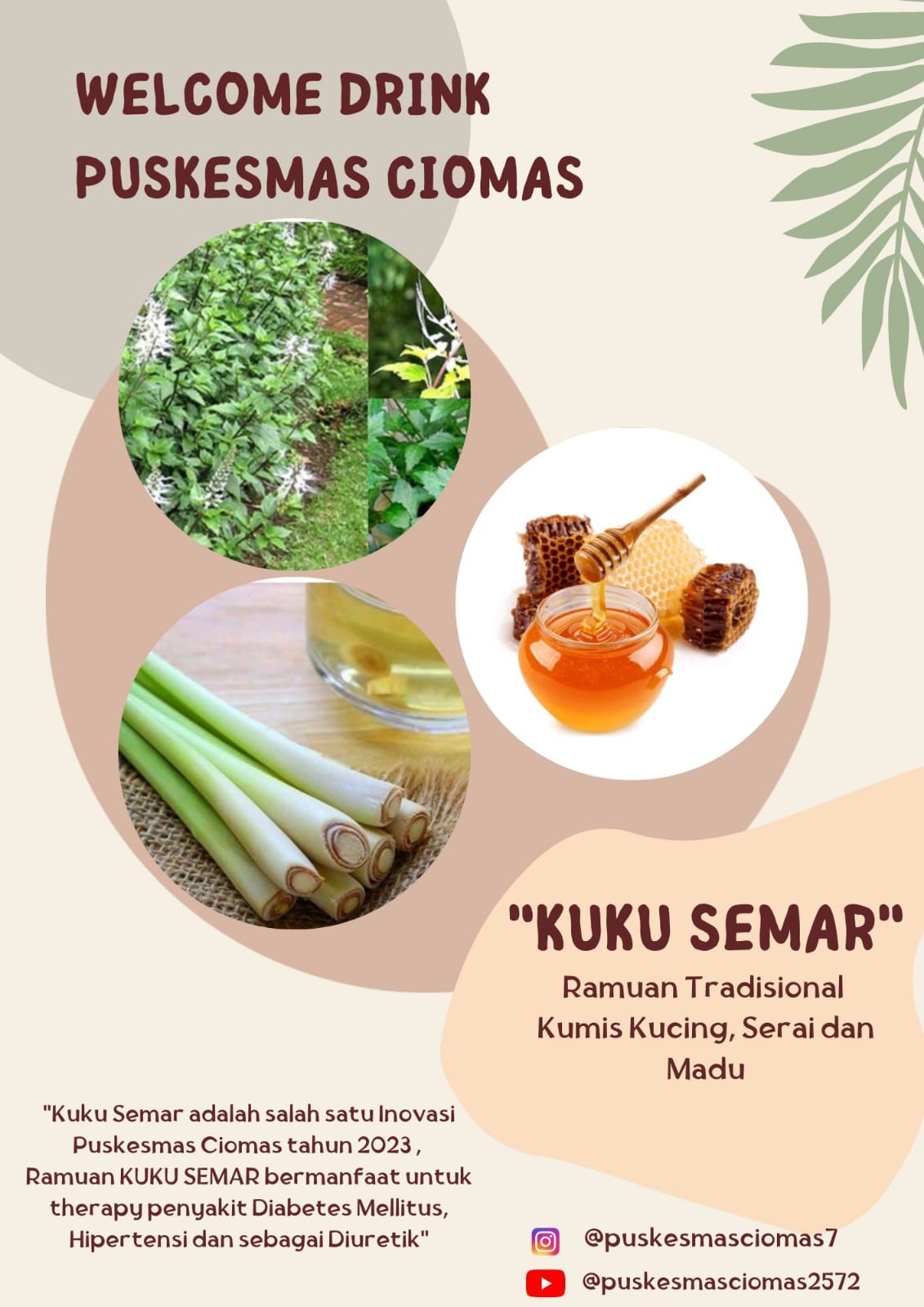 INOVASI KUKU SEMARKUKU SEMAR adalah singkatan dari Ramuan Tradisional yang terbuat dari Kumis Kucing, Serai dan Madu. Ramuan Tradisional KUKU SEMAR merupakan salah satu upaya yang dilakukan Puskesmas Ciomas untuk mengatasi masalah Penyakit Tidak Menular (PTM) dan dijadikan sebagai therapy untuk penderita Diabetes Melitus , Hipertensi, Infeksi Saluran Kemih khusus untuk masyarakat yang ada di wilayah kerja Puskesmas Ciomas. Inovasi KUKU SEMAR juga melibatkan POKTAN (Kelompok TANI) yang ada di wilayah kerja Puskesmas Ciomas untuk memanfaatkan lahan di wilayah sebagai lahan untuk menanam tanaman sayur atau tanaman obat yang dikelola dari, oleh dan untuk masyarakat.Pelaksanaan kegiatan pemberian KUKU SEMAR :Kegiatan PROLANISScreening PTM di Posbindu di wilayah kerja Puskesmas CiomasMemanfaatkan jam Pelayanan Pasien dan PengunjungMenjadikan Ramuan KUKU SEMAR sebagai WELCOME DRINK Puskesmas Ciomas pada acara pertemuan Lintas SektorINFORMASI LEWBIH LANJUT DAPAT DILIHAT DI MEDIA SOSIAL      https://www.instagram.com/p/CIGkhxqvLvV/?igshid=OTJINzQ0NWM=